SEMINARIO DI FORMAZIONESCHEDA DI ISCRIZIONECognome NomeTel.   	E-mail   	Con la presente, il/la sottoscritto/a conferma la propria partecipazione al seminario d’interesse;La presente scheda deve essere inviata via e-mail a: ravenna@coni.it, entro e non oltre lunedì 9 novembre 2020. Sarà inviato il link del seminario scelto/i all’indirizzo e-mail indicato.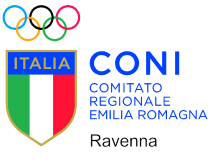 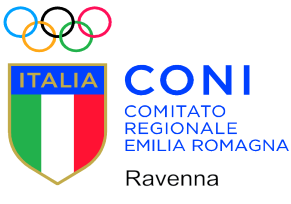 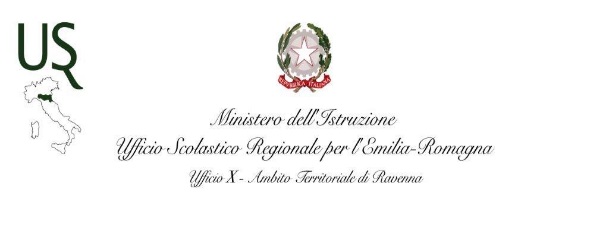 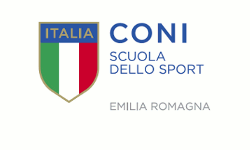 DocenteTecnicoConsulenteGiovedì 19.11.2020, ore 16.30 – 18 Prof. Andrea CecilianiMartedì 24.11.2020, ore 16.30 – 18 Prof.ssa Maria Teresa GrilliGiovedì 26.11.2020, ore 16.30 – 18 Prof.ssa Francesca VitaliDataFirma	firma DS (per i Docenti)	firma DS (per i Docenti)	firma DS (per i Docenti)	firma DS (per i Docenti)Legge sulla privacy. In riferimento all’utilizzazione dei dati personali ai sensi dell’art. 13 del decreto legislativo numero 196 del 30 giugno 2003, recante il nuovo “Codice in materia di protezione dei dati personali”, CONSENTO al loro trattamento nella misura necessaria per il perseguimento degli scopi istituzionali. Ai sensi dell’art. 13 del decreto legislativo n. 196/2003 (cit.) si informa che i dati da Lei forniti saranno oggetto di trattamento nel rispetto della normativa sopra richiamata e degli obblighi di riservatezza. Tali dati verranno trattati per finalità istituzionali e amministrative, quindi strettamente connesse e strumentali all’attività statutaria. Il trattamento dei dati avverrà mediante utilizzo di supporto telematico o cartaceo idonei a garantire la sicurezza e la riservatezza. In relazione ai predetti trattamenti Lei potrà esercitare i diritti di cui all’art. 7 del D.lgs. n. 196/2003 (cancellazione, modifica, opposizione al trattamento). Per esercitare i suddetti diritti potrà inviare una e-mail a ravenna@coni.it;Legge sulla privacy. In riferimento all’utilizzazione dei dati personali ai sensi dell’art. 13 del decreto legislativo numero 196 del 30 giugno 2003, recante il nuovo “Codice in materia di protezione dei dati personali”, CONSENTO al loro trattamento nella misura necessaria per il perseguimento degli scopi istituzionali. Ai sensi dell’art. 13 del decreto legislativo n. 196/2003 (cit.) si informa che i dati da Lei forniti saranno oggetto di trattamento nel rispetto della normativa sopra richiamata e degli obblighi di riservatezza. Tali dati verranno trattati per finalità istituzionali e amministrative, quindi strettamente connesse e strumentali all’attività statutaria. Il trattamento dei dati avverrà mediante utilizzo di supporto telematico o cartaceo idonei a garantire la sicurezza e la riservatezza. In relazione ai predetti trattamenti Lei potrà esercitare i diritti di cui all’art. 7 del D.lgs. n. 196/2003 (cancellazione, modifica, opposizione al trattamento). Per esercitare i suddetti diritti potrà inviare una e-mail a ravenna@coni.it;Legge sulla privacy. In riferimento all’utilizzazione dei dati personali ai sensi dell’art. 13 del decreto legislativo numero 196 del 30 giugno 2003, recante il nuovo “Codice in materia di protezione dei dati personali”, CONSENTO al loro trattamento nella misura necessaria per il perseguimento degli scopi istituzionali. Ai sensi dell’art. 13 del decreto legislativo n. 196/2003 (cit.) si informa che i dati da Lei forniti saranno oggetto di trattamento nel rispetto della normativa sopra richiamata e degli obblighi di riservatezza. Tali dati verranno trattati per finalità istituzionali e amministrative, quindi strettamente connesse e strumentali all’attività statutaria. Il trattamento dei dati avverrà mediante utilizzo di supporto telematico o cartaceo idonei a garantire la sicurezza e la riservatezza. In relazione ai predetti trattamenti Lei potrà esercitare i diritti di cui all’art. 7 del D.lgs. n. 196/2003 (cancellazione, modifica, opposizione al trattamento). Per esercitare i suddetti diritti potrà inviare una e-mail a ravenna@coni.it;Legge sulla privacy. In riferimento all’utilizzazione dei dati personali ai sensi dell’art. 13 del decreto legislativo numero 196 del 30 giugno 2003, recante il nuovo “Codice in materia di protezione dei dati personali”, CONSENTO al loro trattamento nella misura necessaria per il perseguimento degli scopi istituzionali. Ai sensi dell’art. 13 del decreto legislativo n. 196/2003 (cit.) si informa che i dati da Lei forniti saranno oggetto di trattamento nel rispetto della normativa sopra richiamata e degli obblighi di riservatezza. Tali dati verranno trattati per finalità istituzionali e amministrative, quindi strettamente connesse e strumentali all’attività statutaria. Il trattamento dei dati avverrà mediante utilizzo di supporto telematico o cartaceo idonei a garantire la sicurezza e la riservatezza. In relazione ai predetti trattamenti Lei potrà esercitare i diritti di cui all’art. 7 del D.lgs. n. 196/2003 (cancellazione, modifica, opposizione al trattamento). Per esercitare i suddetti diritti potrà inviare una e-mail a ravenna@coni.it;DataFirma	firma DS (per i Docenti)	firma DS (per i Docenti)	firma DS (per i Docenti)	firma DS (per i Docenti)